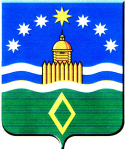 Контрольно-счетная палатаАрамильского городского округа624000, Свердловская область, город Арамиль, ул. 1 Мая, 12.телефон (8-343) 385-32-71, ksp.аramil@mail.ruЗАКЛЮЧЕНИЕ № 47Контрольно-счетной палаты на проект постановления Администрации Арамильского городского округа О внесении изменений в постановление Администрации Арамильского городского округа от 26.12.2017 № 588 «Об утверждении Муниципальной программы «Формирование современной городской среды Арамильского городского округа на 2018-2024 годы»22 июля 2022 года					                                   г. Арамиль Экспертиза представленного проекта программы осуществлена Контрольно-счетной палатой Арамильского городского округа (далее – КСП)   в соответствии с требованиями п. 2 ст. 157, 2681 Бюджетного кодекса Российской Федерации, п. 1 ст. 171 Федерального закона от 6 октября 2003 года № 131-ФЗ «Об общих принципах организации местного самоуправления в Российской Федерации», п. 2 статьи  9 Федерального закона от 7 февраля 2011 года № 6-ФЗ «Об общих принципах организации деятельности контрольно-счетных органов субъектов Российской Федерации и муниципальных образований», статьей 34.1 Устава Арамильского городского округа, статьей 8 Положения о Контрольно-счетной палате Арамильского городского округа в новой редакции, утвержденного Решением Думы Арамильского городского округа от 16 февраля  2017 года № 12/3, п. 14 Порядка формирования и реализации Муниципальных программ Арамильского городского округа, утвержденного постановлением Администрации Арамильского городского округа от 26 сентября 2013 года № 387 (в редакции от 05 июня 2019 года                       № 338),  Стандарта муниципального финансового контроля «Экспертиза проектов муниципальных программ» утвержденного приказом председателя КСП от 09 июля 2015 года № 13.  Предмет экспертизы: проект изменений в муниципальную программу городского округа (далее – проект Программы).Цель экспертизы: выявление или подтверждения отсутствия нарушений и недостатков проекта Программы, установление экономических последствий принятия Проекта.Объекты экспертизы: Администрация Арамильского городского округа.Сроки проведения экспертизы: 22 июля 2022 года.В Контрольно-счетную палату 20 июля 2022 года через систему электронного документооборота для проведения экспертизы проекта программы поступил проект постановления с приложениями.В результате экспертизы установлено:                                     Объем бюджетных ассигнований на реализацию проекта программы   предусматриваются в размере 70 348,7 тыс. руб., в том числе: 2018 – 15 115,9 тыс. руб.;2019 – 11 591,3 тыс. руб.;2020 – 33 185,1 тыс. руб.;2021 – 9 246,5 тыс. руб.;2022 – 910,0 тыс. руб.;2023 – 150,0 тыс. руб.;2024 – 150,0 тыс. рублей.В том числе средства областного бюджета – 57 451,5 тыс. руб.                           (2018 год – 12 960,0 тыс. руб., 2019 год - 7 732,2 тыс. руб., 2020 год – 28 200,0 тыс. руб., 2021 год – 8 559,3 тыс. руб., 2022 – 0,0 тыс. руб., 2023 – 0,0 тыс. руб., 2024 – 0,0 тыс. рублей);Средства местного бюджета – 12 897,2 тыс. руб. (2018 год – 2 155,9 тыс. руб., 2019 год – 3 859,1 тыс. руб., 2020 год – 4 985,1 тыс. руб., 2021 год – 687,2 тыс. руб., 2022 – 910,0 тыс. руб., 2023 – 150,0 тыс. руб., 2024 – 150,0 тыс. рублей).Сведения о сравнительном анализе изменений объемов финансирования муниципальной программы в действующей редакции и в предлагаемом проекте представлены в таблице. тыс.руб.Разработчиком проекта постановления предусматриваются изменения объемов финансирования мероприятий программы на текущий 2022 год реализации - увеличение по средствам местного бюджета.Изменение в 2022 году:- подмероприятие 1.2.2. Комплексное благоустройство общественной территории «Набережная р. Исеть около Храма Святой Троицы, Сысертский район, г. Арамиль, ул. Карла Маркса» - увеличение на 910,0 тыс. рублей;- подмероприятие 1.2.3 Комплексное благоустройство общественной территории «Набережная р. Исеть в районе памятника Шинели, Сысертской район, г. Арамиль, ул. Ленина» - уменьшение на 4 750,0 тыс. рублей.Изменение в 2023 году:- подмероприятие 1.2.3 Комплексное благоустройство общественной территории «Набережная р. Исеть в районе памятника Шинели, Сысертской район, г. Арамиль, ул. Ленина» - уменьшение на 1 850,0 тыс. рублей.Изменение в 2024 году:- подмероприятие 1.2.3 Комплексное благоустройство общественной территории «Набережная р. Исеть в районе памятника Шинели, Сысертской район, г. Арамиль, ул. Ленина» - увеличение на 150,0 тыс. рублей.Провести финансово-экономическую экспертизу проекта программы не представляется возможным, в связи с отсутствием документов и (или) расчетов, подтверждающих и обосновывающих изменение финансирования мероприятий программы.Средства, предусматриваемые проектом программы на 2022 год и плановый период 2023 и 2024 годов соответствуют параметрам бюджета АГО, утвержденного Решением Думы Арамильского городского округа от 09.06.2022 № 16/2 О внесении изменений в Решение Думы Арамильского городского округа от 09 декабря 2021 года № 06/2 «О бюджете Арамильского городского округа на 2022 год и плановый период 2023 и 2024 годов».И.о. председателя Контрольно-счетной палатыАрамильского городского округа                                                     Е.С. Булдакова                                                                                                          Срок реализацииСрок реализации2018201920202021202220232024ВсегоПрограмма в действующей редакцииВсего, в т.ч. средства:15 115,911 591,333 185,19 246,54 750,02 000,00,075 888,7Программа в действующей редакцииМБ2 155,93 859,14 985,1687,24 750,02 000,00,018 437,2Программа в действующей редакцииОБ12 960,07 732,228 200,08 559,30,00,00,057 451,5ПроектВсего, в т.ч. средства:15 115,911 591,333 185,19 246,5910,0150,0150,070 348,7ПроектМБ2 155,93 859,14 985,1687,2910,0150,0150,012 897,2ПроектОБ12 960,07 732,228 200,08 559,30,00,00,057 451,5Изменения (отклонение показателей)Всего, в т.ч. средства:0,00,00,00,0-3 840,0-1 850,0+150,0-5 540,0Изменения (отклонение показателей)МБ0,00,00,00,0-3 840,0-1 850,0 +150,0-5 540,0ОБ0,00,00,00,00,00,00,00,0